Lesson 35, Reading, Basic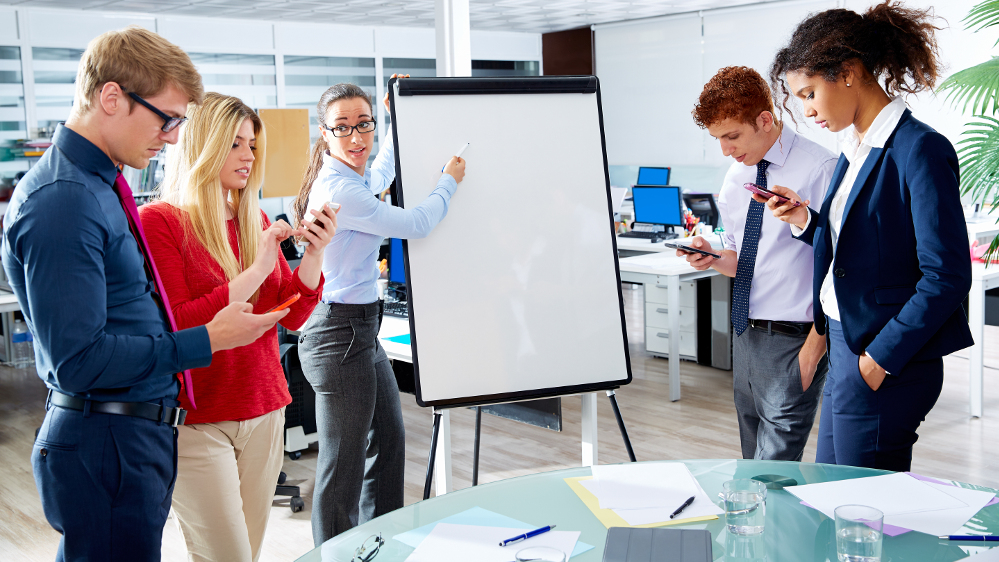 Exercise 1Look at the words and translate them.https://quizlet.com/497352885/lesson-35-reading-basic-exercise-1-flash-cards/?newExercise 2Do the preparation task first. Then read the text and do the exercises.Preparation task Match the definitions (a–h) with the vocabulary (1–8).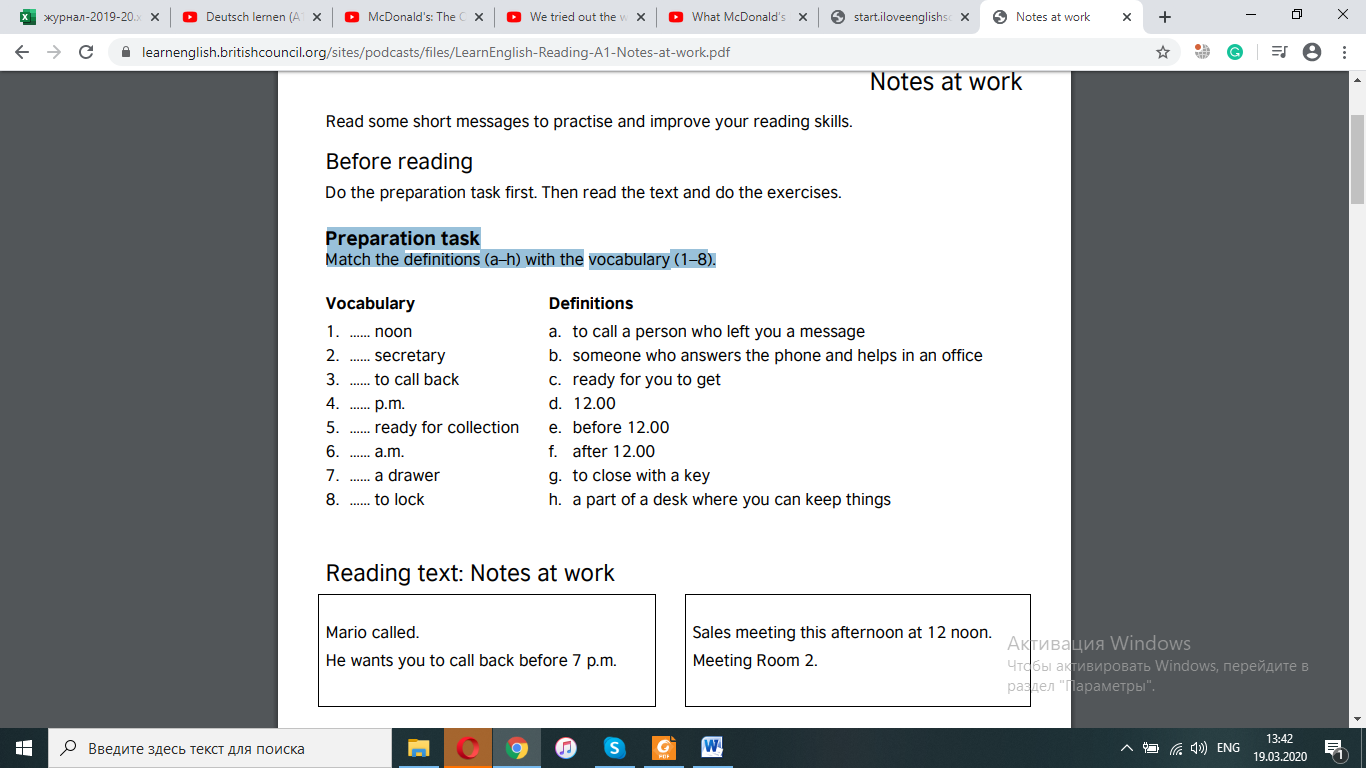 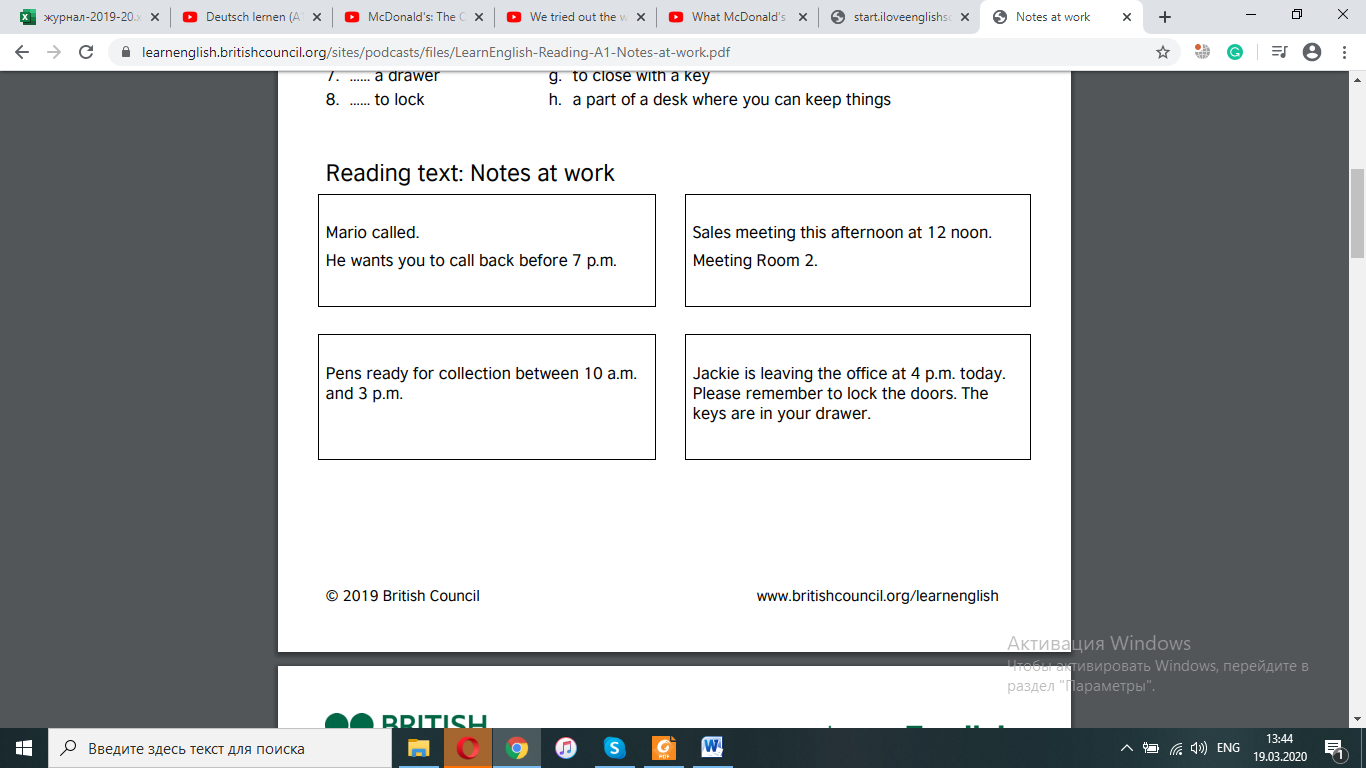 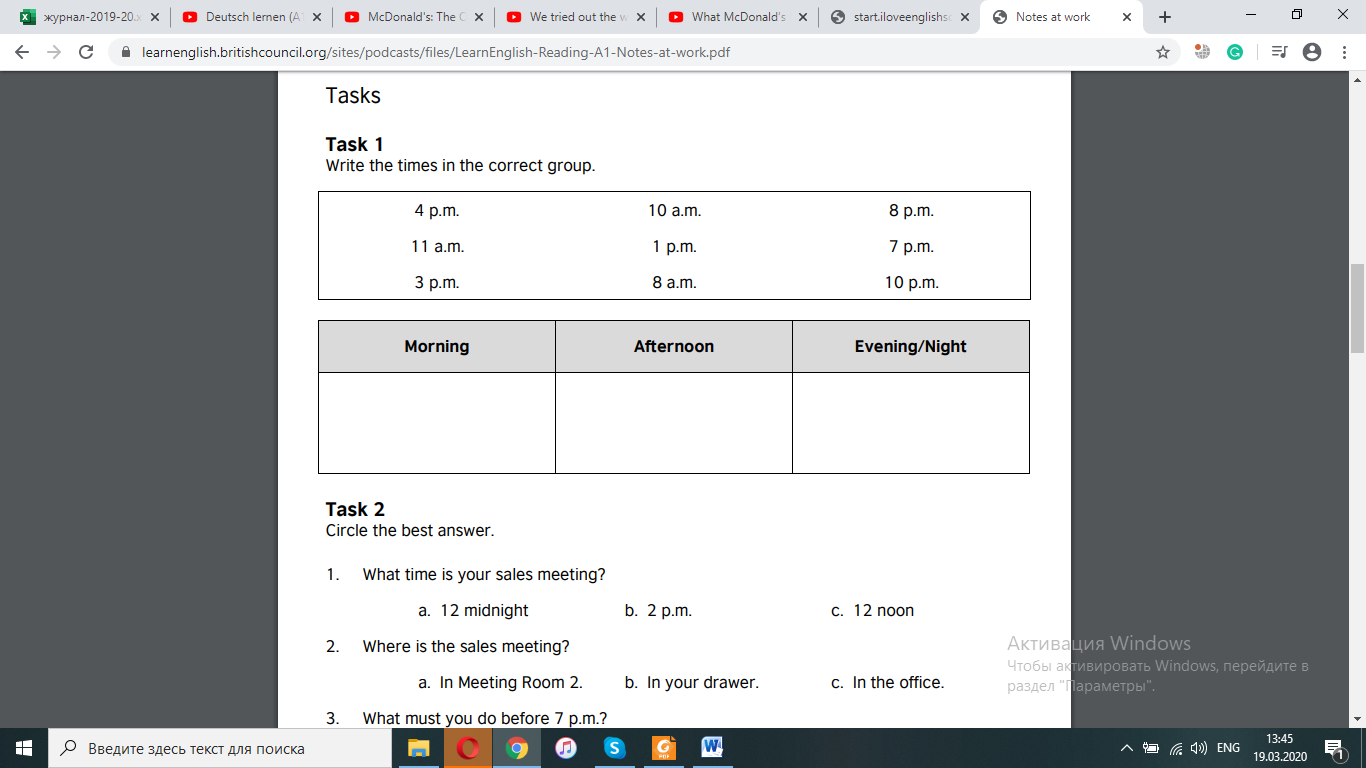 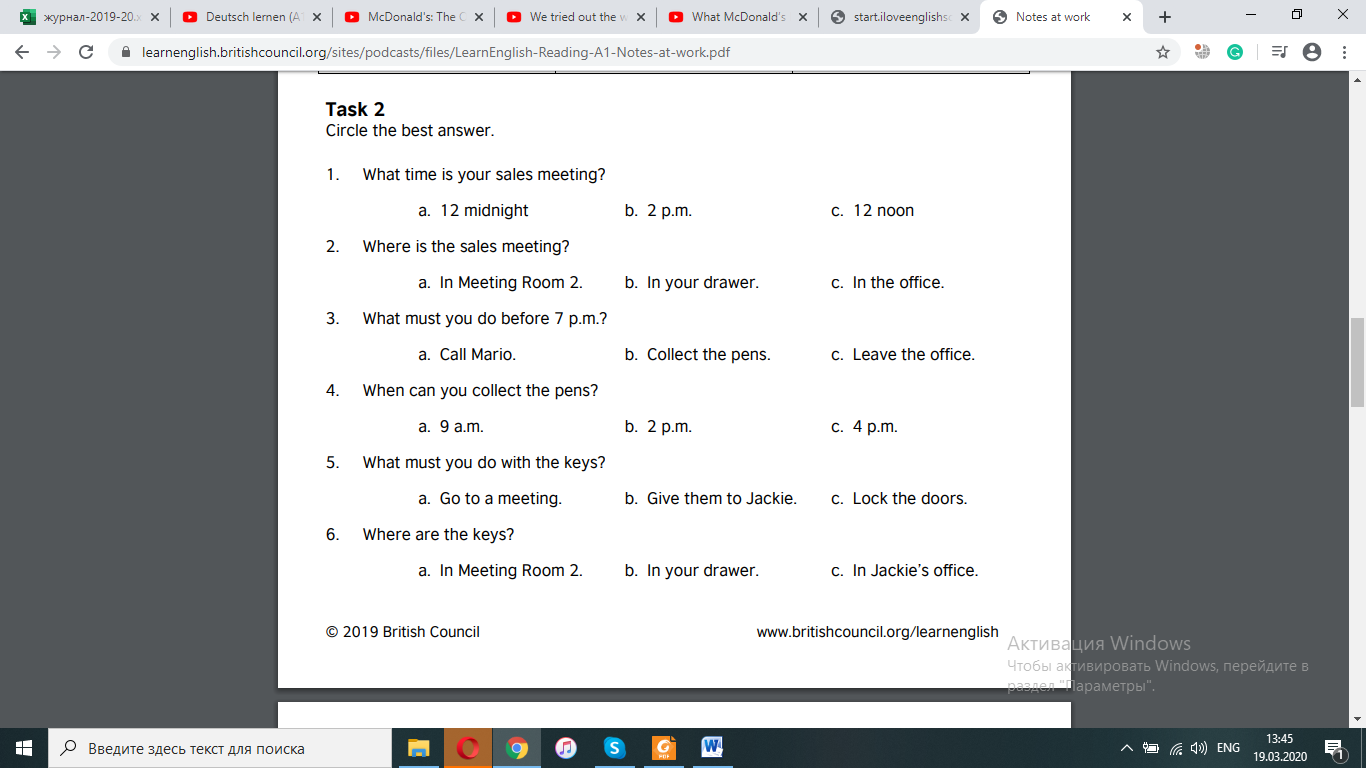 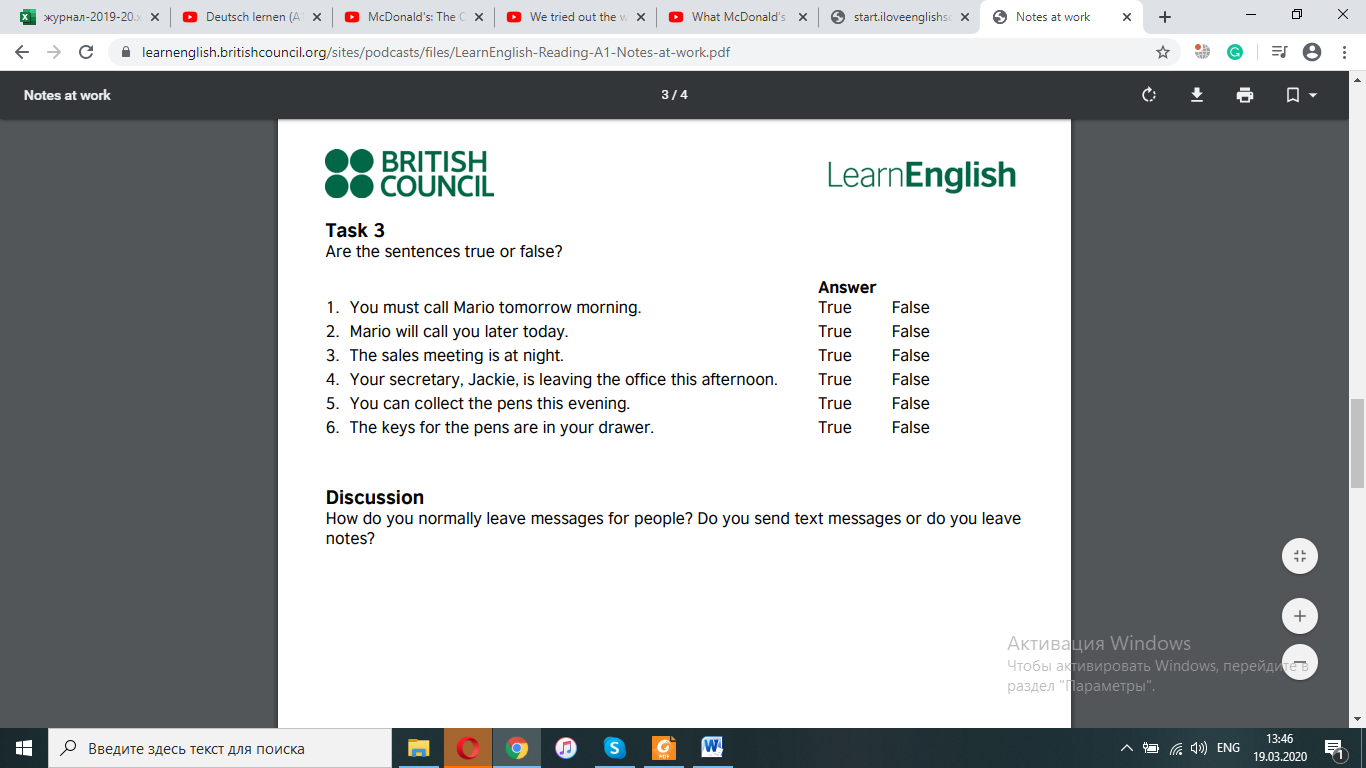 Exercise 3Look at the words and translate them.https://quizlet.com/497355644/lesson-35-reading-basic-exercise-3-flash-cards/Exercise 4Do the preparation task first. Then read the text and do the exercises.Preparation taskMatch the definitions (a–f) with the vocabulary (1–6).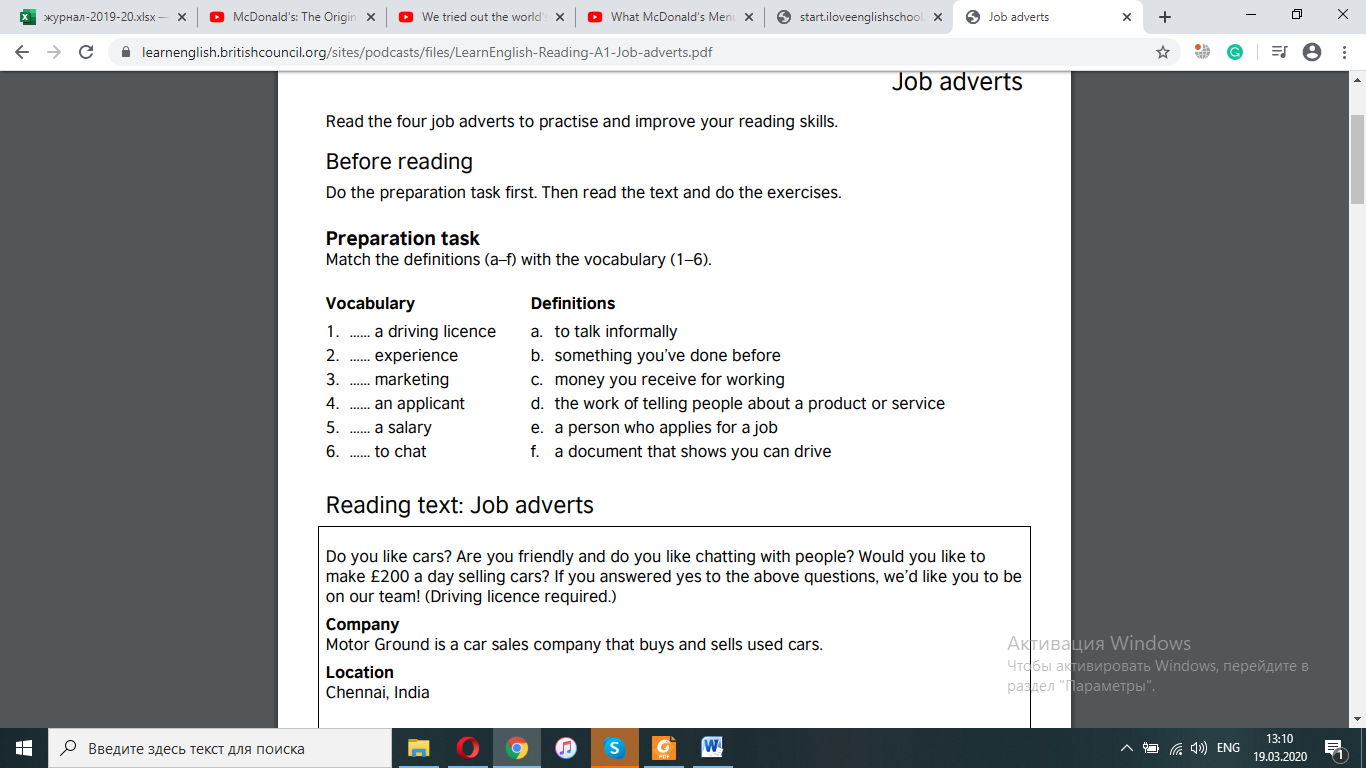 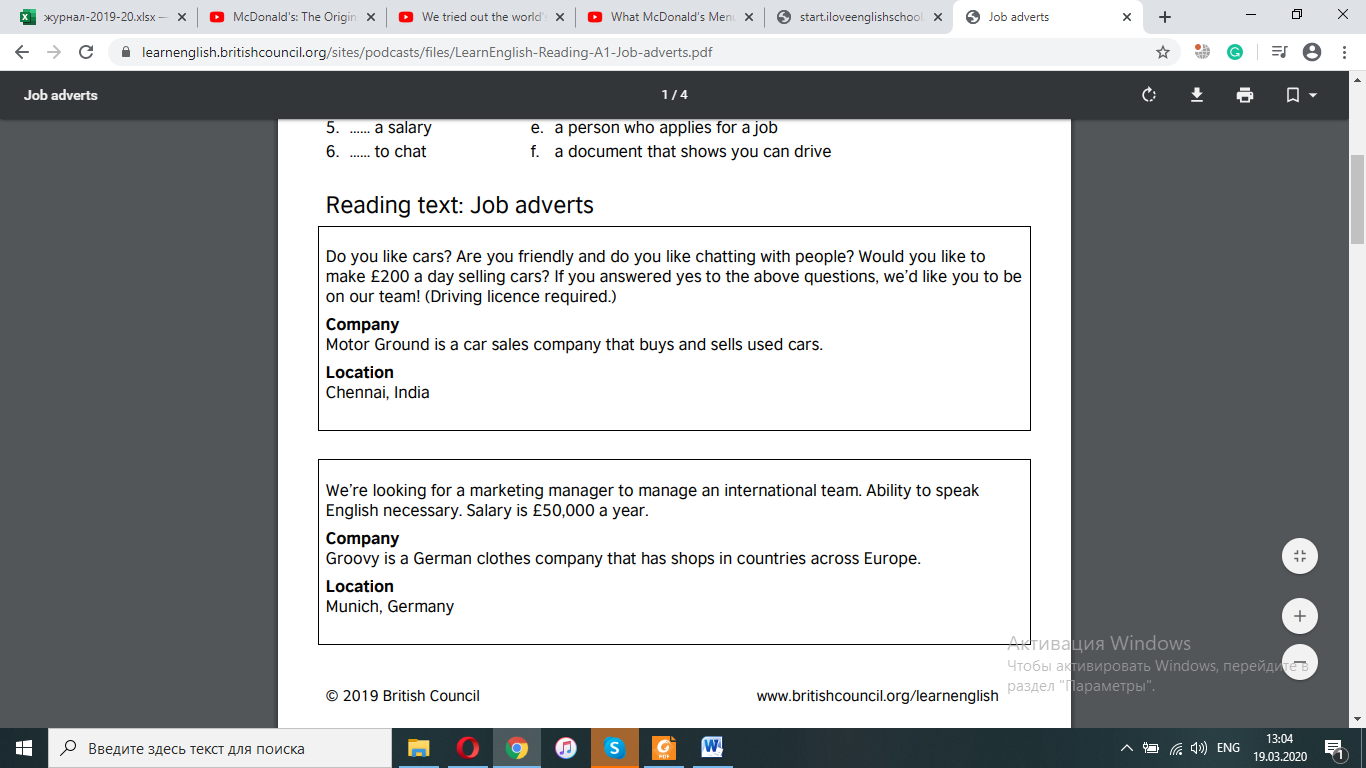 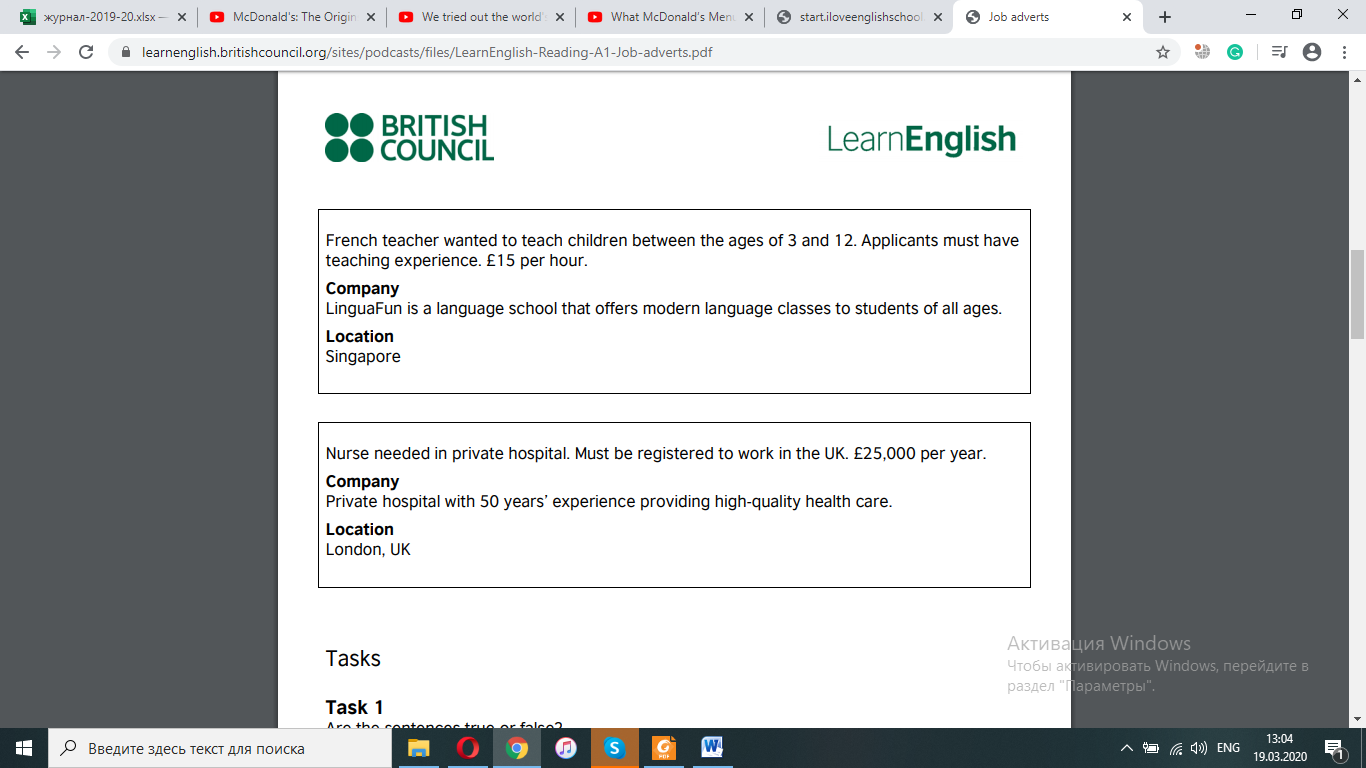 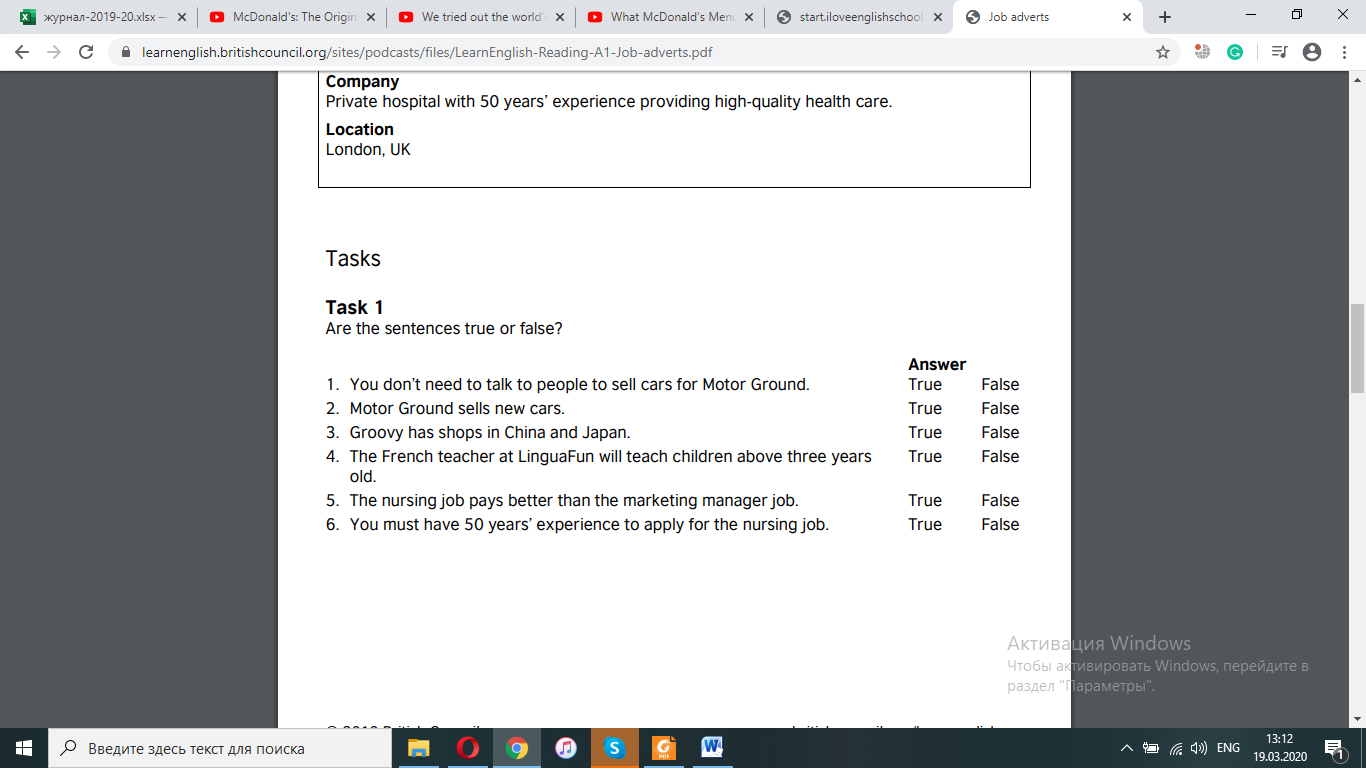 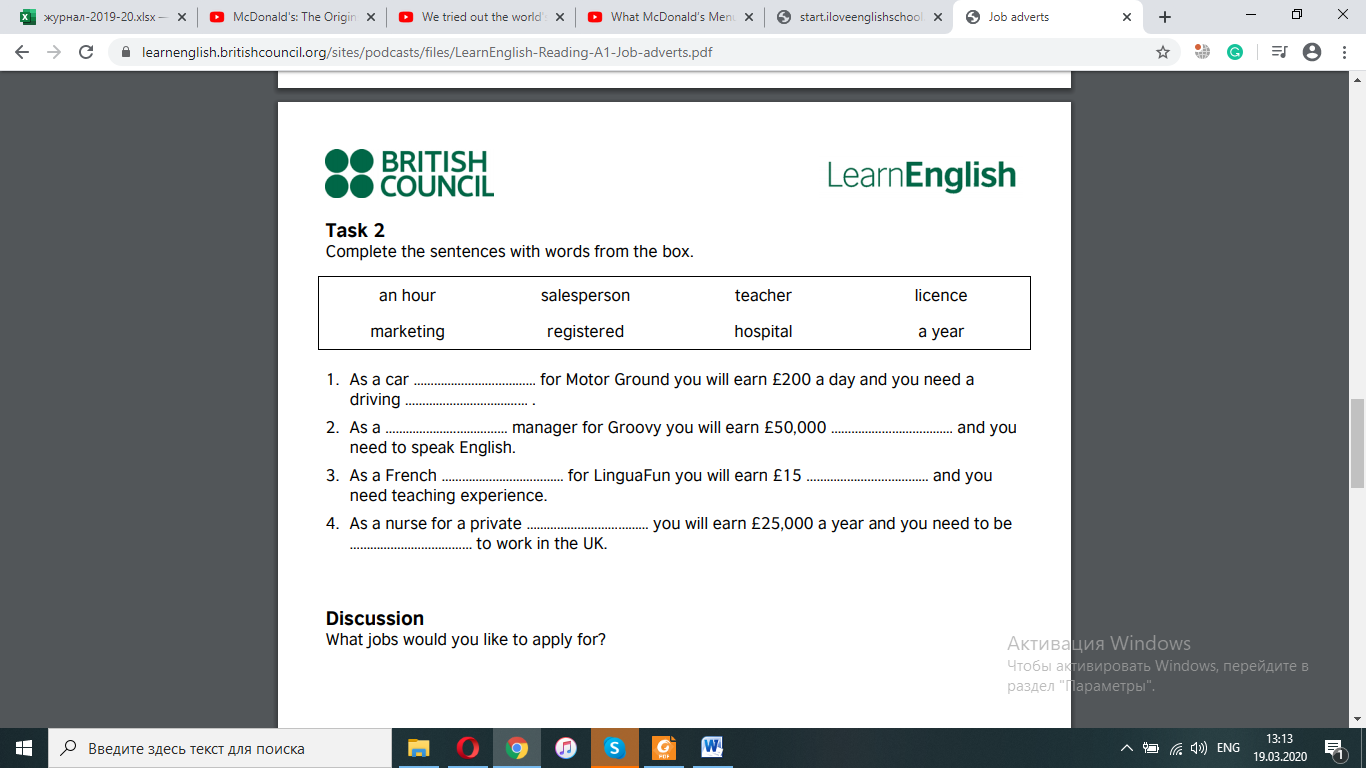 Exercise 5Answer the following questions.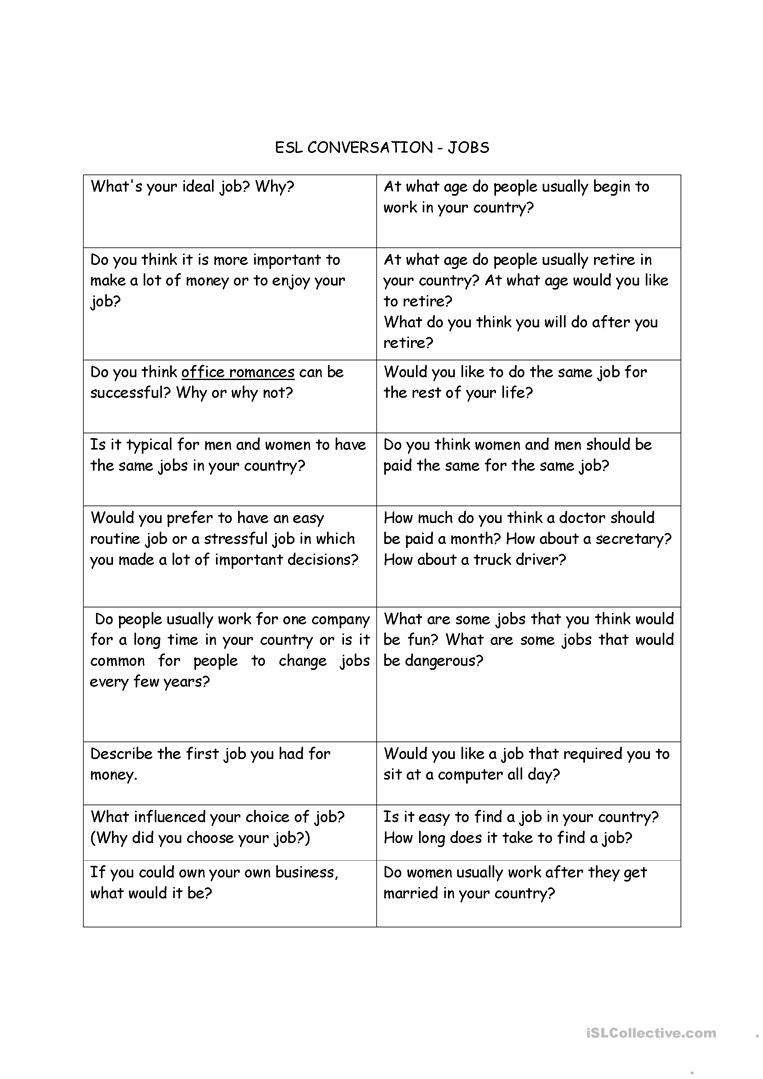 Keys:Exercise 2 Preparation task1.D 2.B 3.A 4.F 5.C 6.E 7.H 8.GTask 1Morning: 8a.m.  10a.m.  11a.m.Afternoon: 1p.m.  3p.m.  4p.m.Evening/Night: 7p.m.  8p.m.  10p.m.Task 21.C 2.A 3.A 4.B 5.C 6.BTask 31.False 2.False 3.False 4.True 5.False 6.False Exercise 4Preparation task1.F 2.B 3.D 4.E 5.C 6.ATask 11.False 2.False 3.False 4.True 5.False 6.FalseTask 21.salesperson, licence 2.marketing, a year 3.teacher, an hour 4.hospital, registered 